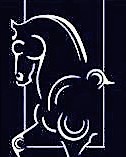   SOUTHERN VALES DRESSAGE CLUB INCRefund PolicyScratching / Withdrawing from the CompetitionScratchings will be accepted up to 10am of the day after the entries close. Ifwithdrawing or scratching please advise the Convenors using the telephonenumbers on The Draw.If you scratch after the close of entries, upon presentation of either a veterinarycertificate or doctor's certificate supplied within 7 days of the event and with thedate of the event covered by the certificate, you will be eligible to receive 50% ofyour entry fee (not including administration fees).  If you withdraw before the close of entries, you are entitled to a full refund.Cancelled CompetitionsIf the event is cancelled SVDC will issue credit notes to all competitors which may be